Министерство образования Тульской областиГОУ СПО ТО «Новомосковский строительный техникум»МЕТОДИЧЕСКИЕ УКАЗАНИЯпо выполнениюРазработчик:   преподаватель спецдисциплин  С.Э. Фединаг. Новомосковск  2014 г.ПРАКТИЧЕСКАЯ РАБОТА №1Тема: «Определение неизвестных величин ДПТ с различными способами подключения обмотки возбуждения»Знать: - назначение двигателя постоянного тока;- устройство двигателя постоянного тока;- схемы включения двигателя постоянного токая;- номинальные величины двигателя постоянного тока;- область применения двигателя постоянного тока.Основные теоретические положения.Развитие электрических машин началось с использованием постоянного тока. Несмотря на длительный период развития машин постоянного тока, по масштабам применения они уступают более простым, надёжным и дешевым машинам переменного тока.Однако остаются многие области техники и технологии, где  машины  постоянного тока имеют безусловные  преимущества, а в некоторых случаях незаменимы.В строительстве постоянный ток применяют для электропривода мощных экскаваторов, получающих питание от двигателя­генератора, преобразующего энергию переменного тока в энергию постоянного тока, а также для зарядки аккумуляторов и в редких случаях для электрической сварки. Электродвигатели постоянного тока могут развивать большой  пусковой момент, позволяют плавно регулировать частоту вращения  в широких пределах. Поэтому их применяют в качестве тяговых двигателей на всех видах электрического транспорта, в подъёмных  устройствах, в автоматизированных электроприводах сложных агрегатов.  В автоматике машины постоянного тока применяются в качестве исполнительных устройств, преобразователей сигналов, измерителей скорости.Конструктивная схема машины постоянного тока (рис.1) в основном такая же, как и у других электрических машин: внутри неподвижной части – статора (станина 1, магнитные полюса 2, подшипниковые щиты 3, подшипники 4) находится ротор (сердечник якоря 8, коллектор 7, вал ротора 5, вентилятор 6), опорой которому служат подшипники, укреплённые в боковых щитах.Однако в устройстве  этих частей имеются существенные особенности. Там, где у машины переменного тока на валу ротора укреплены контактные кольца, у машины постоянного тока  находится наиболее характерная её часть – коллектор. Расположением коллектора обусловлена и другая особенность – магнитные полюса 2 с обмоткой возбуждения  9неподвижны (находятся на статоре), а основная  обмотка 10 (якорная)  вращается в магнитном поле (расположена на роторе).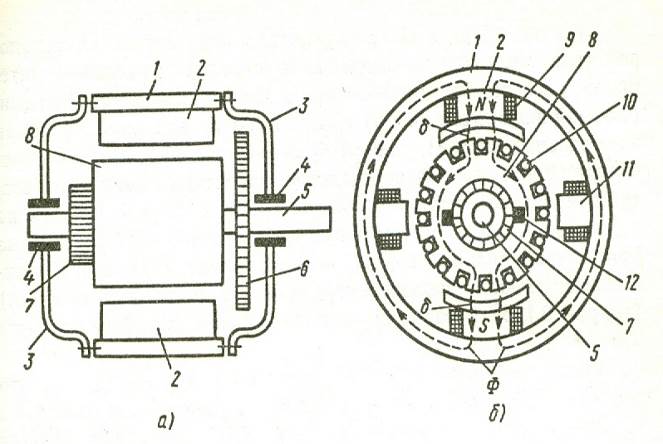 Рис.1 Конструктивная схема машины постоянного токаПо способу питания обмотки возбуждения машины постоянного тока подразделяются на:    машины с параллельным возбуждением (шунтовые), машины с последовательным возбуждением (сериесное)машины со смешанным возбуждением (компаундные).Регулирование скорости вращения достигается изменением напряжения, подводимого к двигателю; введением сопротивления в цепь якоря или изменением магнитного потока. Введение сопротивления в цепь якоря вызывает уменьшение скорости двигателя; регулирование скорости происходит при постоянном моменте. Этот способ применяется для подъемников, лебедок, поршневых компрессоров, насосов и т. д. Однако он связан со значительными потерями, обусловленными нагревом добавочного сопротивления, через которое протекает весь ток якоря. Наибольшее распространение имеет регулирование частоты вращения двигателя изменением магнитного потока. Это достигается реостатом, включенным в обмотку возбуждения. При уменьшении силы тока возбуждения уменьшается магнитный поток,а следовательно, увеличивается частота вращения двигателя. В этом случае регулирование происходит при постоянной мощности. Включение реостата в цепь обмотки возбуждения не вызывает значительных потерь энергии благодаря небольшому значению силы тока возбуждения. В двигателе параллельного возбуждения обмотка возбуждения имеет большое сопротивление и, следовательно, сила тока в этой обмотке и в реостате невелика. Своими характеристиками двигатели последовательного возбуждения значительно отличаются от двигателей параллельного возбуждения. Вследствие того, что через обмотку возбуждения двигателя, последовательно соединенную с обмоткой якоря, проходит весь его ток, одновременно с увеличением нагрузки двигателя резко возрастает величина магнитного потока его полюсов. Также резко падает число его оборотов, которое, как уже отмечалось, изменяется обратно пропорционально магнитному потоку. В связи с этим такие двигатели, во-первых, развивают большой вращающийся момент при малых оборотах (в частности, при пуске в ход) и, во-вторых, обладают большой перегрузочной способностью. Вместе с тем, с уменьшением нагрузки на валу частота вращения двигателя быстро возрастает и при малых нагрузках (меньше 1/4 нормальной) он приобретает скорость, опасную для его целостности. Вхолостую, т. е. без нагрузки, сериесные электродвигатели вообще нельзя пускать­ они идут, как принято говорить, на «разнос». Это является отрицательным свойством сериесного электродвигателя. По своим характеристикам эти электродвигатели больше всего подходят для привода подъемно-транспортных устройств. Их широко применяют в электрической тяге (трамваи, троллейбусы, электрические железные дороги). В строительной практике двигатели последовательного возбуждения применяют на некоторых типах мощных экскаваторов с питанием от двигатель-генераторов и на электрических погрузчиках с питанием от аккумуляторов. Регулирование скорости двигателей последовательного возбуждения принципиально не отличается от двигателей с параллельным возбуждением, только значение силы тока в обмотке возбуждения или якоря изменяется не реостатом, а их шунтированием -отводом части тока от этих обмоток.Ход работы:Ознакомиться с основными теоретическими положениями. Разобрать примеры решения задачОзнакомиться с основными расчётными формулами.Выбрать задачи в соответствии со своим вариантом (по журналу)Ответить на контрольные вопросы.Требования к отчётуОтчёт должен содержать:Тему практической работы, требования к умениям и знаниям.Основные расчётные формулы.Условие задач и их решение. Решение задач ведётся в системе СИ.Ответы на контрольные вопросы.Варианты заданий.Во всех вариантах вторым вопросом вычертить схему включения двигателя, в соответствии типом двигателя первой задачи.Вариант 1.Электродвигатель постоянного тока с параллельным возбуждением  потребляет из сети  мощность =22 кВт  при  токе   = 50 А.  Частота  вращения  якоря   = 955 об/мин. Сопротивление обмотки якоря =0,05 Ом, обмотки возбуждения =80 Ом. Суммарные потери мощности в двигателе =4 кВт. Определить: ,,, противо-э.д.с. Е, к.п.д. двигателя .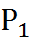 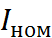 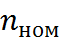 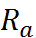 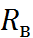 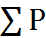 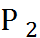 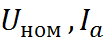 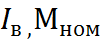 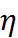 Вариант 2.Электродвигатель постоянного тока с последовательным возбуждением отдаёт полезную мощность  =44 кВт и потребляет из сети мощность =51,3 кВт. Двигатель развивает полезный момент М=296 Н. Сила тока в цепи якоря равна = 205 А.  Потери мощности в обмотках якоря и возбуждения равны = 2270 Вт. Определить: номинальное напряжение , частоту вращения якоря  противо-э.д.с. в  обмотке якоря Е, сопротивление обмоток якоря и возбуждения , пусковой ток , коэффициент полезного действия  двигателя .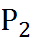 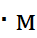 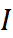 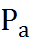 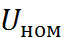 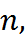 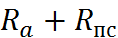 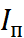 Вариант 3.У электродвигателя постоянного тока с параллельным возбуждением  ток в обмотке якоря =86,5 А, в обмотке возбуждения равен =4 А. Номинальный вращающий момент двигателя равен = 231 Н  Сопротивление обмотки якоря =0,093 Ом, обмотки возбуждения =110 Ом. К.п.д. двигателя равен =0.88. Определить: ,,, , , противо-э.д.с. Е, суммарные потери мощности в двигателе .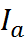 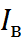 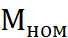 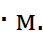 Вариант 4.Электродвигатель постоянного тока с последовательным возбуждением  работает при напряжении =110 В, двигатель развивает полезный момент М=35 Н. Сила тока в цепи якоря равна = 39 А.  Потери мощности в обмотках якоря и возбуждения равны = 300 Вт, коэффициент полезного действия двигателя равен=0,85.  Определить: , частоту вращения якоря  противо-э.д.с. в  обмотке якоря Е, сопротивление обмоток якоря и возбуждения , пусковой ток .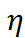 Вариант 5.Электродвигатель постоянного тока с параллельным возбуждением  потребляет из сети  мощность =3,8 кВт  и развивает на валу номинальную мощность  =3,2 кВт при напряжении .Частота  вращения  якоря   =1000 об/мин. Сопротивление обмотки якоря =0,2 Ом, обмотки возбуждения =110 Ом.  Определить:  ,, противо-э.д.с. Е, к.п.д. двигателя , суммарные потери мощности в двигателе .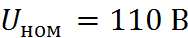 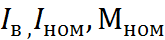 Вариант 6.Электродвигатель постоянного тока с последовательным возбуждением  потребляет из сети мощность =4,5 кВт. Двигатель развивает полезный момент М=20 Нпри  частоте вращения якоря  =1800 об/мин, сопротивление обмоток якоря и возбуждения =0,55 Ом, пусковой ток =400 А. Определить: , силу тока , номинальное напряжение ,  противо-э.д.с. в  обмотке якоря Е, коэффициент полезного действия  двигателя , потери в обмотках возбуждения .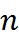 Вариант 7.Электродвигатель постоянного тока с параллельным возбуждением  развивает на валу номинальную мощность  при  токе   = 100 А. Ток в обмотке возбуждения  = 10 А. Частота  вращения  якоря   =1600 об/мин. В якоре наводится противо-э.д.с. Е=210 В. Суммарные потери мощности в двигателе =2 кВт. Определить: ,, ,  к.п.д. двигателя , , .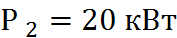 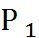 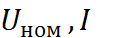 Вариант  8.Электродвигатель постоянного тока с последовательным возбуждением отдаёт полезную мощность  =21 кВт при напряжении =250 В. Двигатель развивает полезный момент М=310 Н,  сопротивление обмоток якоря и возбуждения =0,13 Ом, коэффициент полезного действия двигателя равен=0,84. Определить:, частоту вращения якоря  противо-э.д.с. в  обмотке якоря Е, пусковой ток ,  потери в обмотках возбуждения ,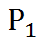 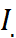 Вариант  9.Электродвигатель постоянного тока с параллельным возбуждением  работает при напряжении=110 В и токе =36,4 А.  Ток в обмотке якоря  =35,4 А. Номинальный вращающий момент двигателя  В якоре наводится противо-э.д.с. Е=100 В. Коэффициент полезного действия двигателя равен=0,82. Определить: ,, частоту вращения якоря , , , .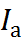 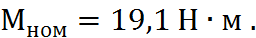 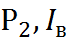 Вариант  10.Электродвигатель постоянного тока с последовательным возбуждением  потребляет из сети мощность =10 кВт. Двигатель развивает полезный момент М=48 Нс  частотой вращения якоря =1600 об/мин. Сила тока в цепи якоря. Противо-э.д.с. в обмотке якоря Е=208 В. Определить: ,, номинальное напряжение , коэффициент полезного действия  двигателя , потери в обмотках  якоря и возбуждения ,  сопротивление обмоток якоря и возбуждения .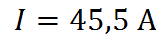 Вариант  11.Электродвигатель постоянного тока с параллельным возбуждением развивает  на валу номинальную мощность= 18 кВт при напряжении =440 В. Ток в обмотке возбуждения = 5,5 А. Номинальный вращающий момент двигателя равен = 180 Н В якоре наводится противо-э.д.с. Е=437,8 В. К.п.д. двигателя равен =0.82. Определить: ,,, частоту вращения якоря  , суммарные потери мощности в двигателе , , .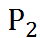 Вариант  12.Электродвигатель постоянного тока с последовательным возбуждением  работает при напряжении =220 В с частотой вращения якоря=1200 об/мин. Сила тока в цепи якоря равна = 33 А. Сопротивление обмоток якоря и возбуждения =0,74 Ом. Коэффициент полезного действия двигателя равен=0,76.  Определить: ,, противо-э.д.с. в  обмотке якоря Е, пусковой ток , полезный момент М, потери мощности в обмотках якоря и возбуждения . 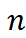 Вариант  13.Электродвигатель постоянного тока с параллельным возбуждением потребляет из сети  мощность=3,9 кВт. Ток в обмотке якоря =35,4 А, в обмотке возбуждения  Частота  вращения  якоря   =1600 об/мин. Сопротивление обмотки якоря =0,282 Ом. Суммарные потери мощности в двигателе =0,7 кВт. Определить: ,,,противо-э.д.с. Е, к.п.д. двигателя , суммарные потери мощности в двигателе .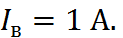 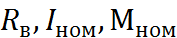 Вариант  14.Электродвигатель постоянного тока с последовательным возбуждением  потребляет из сети мощность =11 кВт и работает при напряжении=110 В. Двигатель развивает полезный момент М=79,5 Н, потери мощности в обмотках якоря и возбуждения равны=800 Вт, коэффициент полезного действия  двигателя =0,91. Определить: , силу тока ,противо-э.д.с. в  обмотке якоря Е, частоту вращения якоря , сопротивление обмоток якоря и возбуждения  , пусковой ток .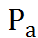 Вариант  15.Электродвигатель постоянного тока с параллельным возбуждением  потребляет из сети  мощность =39,8 кВт  и развивает на валу номинальную мощность  =35 кВт и токе =90,5 А. Частота вращения  якоря   =14500 об/мин. В якоре наводится противо - э.д.с. Е=432 В. Сопротивление обмотки возбуждения =110 Ом.  Определить:  ,, к.п.д. двигателя , суммарные потери мощности в двигателе ,.Вариант  16.Электродвигатель постоянного тока с последовательным возбуждением  работает при напряжении =440 В с частотой вращения якоря=510 об/мин. Двигатель развивает полезный момент М=880 Н. Сопротивление обмоток якоря и возбуждения =0,054 Ом. Коэффициент полезного действия двигателя равен=0,78.  Определить: ,, противо-э.д.с. в  обмотке якоря Е, пусковой ток , потери мощности в обмотках якоря и возбуждения , силу тока в цепи якоря .Вариант  17.Электродвигатель постоянного тока с параллельным возбуждением  развивает на валу номинальную мощность  при номинальном напряжении =220 В. Номинальный вращающий момент двигателя М=119 Н.  Сопротивление обмотки якоря=0,111 Ом, обмотки возбуждения =22 Ом. К.п.д. двигателя =0,91. Определить: ,, , , противо-э.д.с. Е.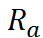 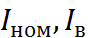 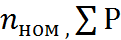 Вариант  18.Электродвигатель постоянного тока с последовательным возбуждением отдаёт полезную мощность  =5 кВт и потребляет из сети мощность =6,7кВт при напряжении =440 В и частоте вращения якоря =1030 об/мин. Противо-э.д.с. в обмотке якоря Е=417 В. Определить: сопротивление обмоток якоря и возбуждения , пусковой ток , коэффициент полезного действия  двигателя , , полезный момент М.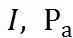 Вариант  19.Электродвигатель постоянного тока с параллельным возбуждением  работает при токе =34,5 А. Ток в обмотке возбуждения равен =1 А. Номинальный вращающий момент двигателя = 30,6 Н В якоре наводится противо-э.д.с. Е=103,1 В. Суммарные потери мощности в двигателе  =0,6 кВт. Сопротивление обмотки якоря =0,093 Ом, обмотки возбуждения =110 Ом. К.п.д. двигателя равен =0.88. Определить: ,,,, .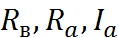 Вариант  20.Электродвигатель постоянного тока с последовательным возбуждением отдаёт полезную мощность  =10 кВт и работает при частоте вращения якоря  =1200 об/мин. Сила тока в цепи якоря =100 А. Сопротивление обмоток якоря и возбуждения =0,08 Ом, коэффициент полезного действия двигателя равен=0,905. Определить:, противо-э.д.с. в  обмотке якоря Е, пусковой ток ,  потери в обмотках возбуждения ,, полезный момент М.Вариант  21.Электродвигатель  постоянного тока с параллельным возбуждением, работая в номинальном режиме, отдаёт  полезную мощность на валу =22 кВт и работает при частоте вращения =985 об/мин. Двигатель потребляет из сети ток =113,6 А, ток в обмотке возбуждения =5,6  А. Потребляемая мощность из сети =25 кВт . Определить: номинальный момент , номинальное напряжение , ток в обмотке якоря , суммарные потери мощности в двигателе , коэффициент полезного действия двигателя .Вариант  22.Электродвигатель постоянного тока с последовательным возбуждением  развивает на валу  полезную номинальную мощность =8 кВт, потребляя номинальный ток  =46 А при напряжении =220 В. Якорь двигателя вращается  с номинальной частотой =1200 об/мин. Сопротивление обмотки якоря и последовательной обмотки возбуждения =0,51 Ом. Определить: мощность , потребляемую из сети, коэффициент полезного действия двигателя , пусковой ток ,  сопротивление пускового реостата  для ограничения пускового тока до двойного номинального, номинальный вращающий момент .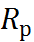 Вариант  23.Электродвигатель  постоянного тока с параллельным возбуждением, работая в номинальном режиме, развивает номинальный момент =28,65 Н при напряжении Ток в обмотке якоря  А. Потребляемая мощность из сети =4,14 кВт . коэффициент полезного действия двигателя =0,87. Определить: полезную мощность на валу , частоту вращения , номинальный ток , ток в обмотке возбуждения , суммарные потери мощности в двигателе .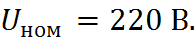 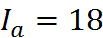 Вариант  24.Электродвигатель постоянного тока с последовательным возбуждением  развивает на валу  полезную номинальную мощность =17 кВт, потребляя номинальный ток  =92 А при напряжении =220 В. Якорь двигателя вращается  с номинальной частотой =1000 об/мин. Сопротивление обмотки якоря и последовательной обмотки возбуждения =0,19 Ом. Определить: мощность , потребляемую из сети, коэффициент полезного действия двигателя , пусковой ток ,  сопротивление пускового реостата  для ограничения пускового тока до двойного номинального, номинальный вращающий момент .Вариант  25.Электродвигатель  постоянного тока с параллельным возбуждением, работая в номинальном режиме, отдаёт  полезную мощность на валу =11 кВт и работает при номинальное напряжение =220 В с частотой вращения =1340 об/мин.  Ток в обмотке возбуждения =1,1 А. Потребляемая мощность из сети =12,5 кВт . Определить: номинальный момент , ток в обмотке якоря , суммарные потери мощности в двигателе , коэффициент полезного действия двигателя , номинальный ток .Вариант  26.Электродвигатель постоянного тока с последовательным возбуждением  развивает на валу  полезную номинальную мощность =23 кВт, потребляя номинальный ток  =124 А при напряжении =220 В. Якорь двигателя вращается  с номинальной частотой =970 об/мин. Сопротивление обмотки якоря и последовательной обмотки возбуждения =0,13 Ом. Определить: мощность , потребляемую из сети, коэффициент полезного действия двигателя , пусковой ток ,  сопротивление пускового реостата  для ограничения пускового тока до двойного номинального, номинальный вращающий момент .Вариант  27.Электродвигатель  постоянного тока с параллельным возбуждением, работая в номинальном режиме, отдаёт  полезную мощность на валу =30 кВт, развивая при этом номинальный момент =191 Н.  Двигатель потребляет из сети ток =79,5 А, ток в обмотке возбуждения =2,5  А. Потребляемая мощность из сети =35 кВт . Определить: номинальное напряжение , ток в обмотке якоря , суммарные потери мощности в двигателе , коэффициент полезного действия двигателя , частоту вращения .Вариант  28.Электродвигатель постоянного тока с последовательным возбуждением  развивает на валу  полезную номинальную мощность =5,5 кВт, потребляя номинальный ток  =33 А при напряжении =220 В. Якорь двигателя вращается  с номинальной частотой =1200 об/мин. Сопротивление обмотки якоря и последовательной обмотки возбуждения =0,82 Ом. Определить: мощность , потребляемую из сети, коэффициент полезного действия двигателя , пусковой ток ,  сопротивление пускового реостата  для ограничения пускового тока до двойного номинального, номинальный вращающий момент .Вариант  29.Электродвигатель постоянного тока с параллельным возбуждением, работая в номинальном режиме, отдаёт  полезную мощность на валу =12 кВт и работает при номинальное напряжение =220 В с частотой вращения =750 об/мин.  Ток в обмотке возбуждения =1,5 А. Коэффициент полезного действия двигателя =0,8  Определить: номинальный момент , ток в обмотке якоря , суммарные потери мощности в двигателе ,  номинальный ток , потребляемую из сети мощность .Вариант  30.Электродвигатель постоянного тока с последовательным возбуждением  развивает на валу  полезную номинальную мощность =12 кВт, потребляя номинальный ток  =67 А при напряжении =220 В. Якорь двигателя вращается  с номинальной частотой =1160 об/мин. Сопротивление обмотки якоря и последовательной обмотки возбуждения =0,3 Ом. Определить: мощность , потребляемую из сети, коэффициент полезного действия двигателя , пусковой ток ,  сопротивление пускового реостата  для ограничения пускового тока до двойного номинального, номинальный вращающий момент .Контрольные вопросыПеречислите основные составные части двигателя постоянного тока.Поясните принцип действия двигателя постоянного тока.Поясните почему двигатели постоянного тока применяют в качестве тяговых двигателей на всех видах электрического транспорта.Как в автоматике применяются ДПТ?Как подразделяются по способу питания машины постоянного тока?Критерии оценкиРабота будет зачтена, если студент выполнил практическую работу, ответил на все вопросы письменно и оформил отчёт в соответствии с требованиями настоящего методического пособия. Задачи,  выполненные не по своему варианту, не засчитываются.ЛИТЕРАТУРАПопов В.С., Николаев С.А. «Общая электротехника с основами электроники» - М.: Энергия 1977г.Рабинович Э.А. «Сборник задач и упражнений по общей электротехнике» - М.: Энергия 1978г.Лебедев Н.Н., Леви С.С. «Электротехника и электрооборудование» - М., Высшая школа 1974г.Глебович А.А., Киселёв С.П. «Электрооборудование машин и электропривод» - М., Колос 1975г.Кисаримов Р.А. «Справочник электрика» - М: ИП РадиоСофт 2002 г.практических работ по практических работ по междисциплинарному курсуМДК.02.02.05.МДК.02.02.05.«Электрооборудование подъёмно-транспортных, строительных, дорожных машин»для специальности 190629 «Техническая эксплуатация подъёмно-транспортных, строительных, дорожных машин и оборудования» (по отраслям)190629 «Техническая эксплуатация подъёмно-транспортных, строительных, дорожных машин и оборудования» (по отраслям)